 The Almshouse Association Awards 2023 - Submission Guidance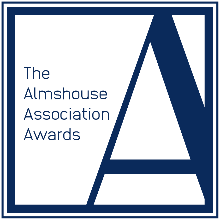 Our Awards Panel will evaluate every submission on its merits, assessing against the criteria below for each individual award – The Innovation for Living Award, The Inspirational Homes Award, and The Gardens & People Award. Following this assessment, they will determine the particular award for which you may qualify*. *From the award-winning recipients of The Innovation for Living Award and The Inspirational Homes Award, a shortlist is selected by the Awards Panel which will then be put forward for the Patron’s Award. The Patron’s Award is judged wholly by our Royal Patron.Awards overview and criteriaTo submit your entry for our awards, please use our submission form that follows:     THE ALMSHOUSE ASSOCIATION                 AWARDS SUBMISSION FORM 2023(Note: Handwritten is fine – please do not exceed the space allocated).Please email completed submission form to gerryharmon@almshouses.orgINNOVATION FOR LIVING AWARDDemonstrating innovative thinking in a redevelopment or new build/s leading to enhancing the lives of residents and creating a sense of community. The Awards Panel will evaluate aspects of your submission which reflect the following elements: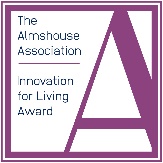 Generational living – young and oldEnvironmental considerationsAccessibilityConnection with communityExamples could include:Heat pumpsWheelchair accessLow-level kitchens and wet roomsSolar panelsInsulationNon-slip flooringsLever taps and mains taps at waist heightLarge low-level windows that provide a view of communal gardens from a seated aspectShared walkways that enhance social contactINSPIRATIONAL HOMES AWARDDemonstrating exceptional preparation, planning and design that supports best practice and design excellence.  The Awards Panel will evaluate aspects of your submission which reflect the following elements: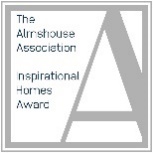 Innovation in designExceptional planningQuality of buildValue for moneyExamples could include:Communal spaces that enhance the lives of residents and bring together the local communityPlanning that considers future requirements and needsExceptional constructionExcellent cost per square metreGARDENS AND PEOPLE AWARDDemonstrating a project that has added significant value and enhanced the lives of residents and the local community. The Awards Panel is looking for your submission to reflect: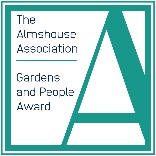 Garden modelling or ‘landscaping’ that encompasses a community feelGarden projects that include residents’ participationExternal projects that support residents’ mental well-being and physical health.Examples could include:Shade, benches and tables to support social interaction; community areasSetting up window boxes/hanging baskets/raised flower beds for residents with disabilityPlanting that appeals to the senses; projects that involve residentsAreas that cater for small events and community projects.THE PATRON’S AWARDOutstanding refurbishments or new build projects that have achieved architectural merit in a traditional almshouse format.  When considering submissions to put forward to HRH The former Prince of Wales, the award panel will evaluate certain aspects of your submission which reflect the following summary of elements: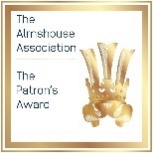 Restoration, improvement or modernisation of existing almshouses.Acquisition and conversion of buildings to almshouses.New almshouse development.Development of communal facilitiesName and address of Charity:Contact details for this application:Name:Address:Phone:Email:Contact details for this application:Name:Address:Phone:Email:Name and address of project being entered for an Award, if different from above:Name and address of project being entered for an Award, if different from above:Date commenced:Date ‘practically completed’:Project Description:Project Description:(please leave this section blank)Please detail the award winning aspects of your project: Please detail the award winning aspects of your project: (please leave this section blank)Cost Information - (if applicable):         Building Work            	£Landscape Work       	£Other                          	£Fees                             	£  _____________                                          Vat     	£                         Total   	£ ______________      (A)Gross internal floor area ………………. sqm      	(B)Cost (A) ÷ floor area (B)   £……………………./sqmCost Information - (if applicable):         Building Work            	£Landscape Work       	£Other                          	£Fees                             	£  _____________                                          Vat     	£                         Total   	£ ______________      (A)Gross internal floor area ………………. sqm      	(B)Cost (A) ÷ floor area (B)   £……………………./sqm(please leave this section blank)(if applicable)Name of Consultant Team:Project Manager:Architect:Landscape Design:Structural Engineer:Main Contractor:Landscape Contractor:(if applicable)Name of Consultant Team:Project Manager:Architect:Landscape Design:Structural Engineer:Main Contractor:Landscape Contractor:(please leave this section blank)ChallengesChallenges(please leave this section blank)Construction:Construction:(please leave this section blank)Other notes:Other notes:(please leave this section blank)Enclosures - (as applicable) :8 photographs (maximum) of completed project 1 site plan1 sample floorplan1 sample section1 sample elevationEnclosures - (as applicable) :8 photographs (maximum) of completed project 1 site plan1 sample floorplan1 sample section1 sample elevation(please leave this section blank)NB: Should you win an award, please state here the correct name of the charity that you would like on your certificate. Thank you. Name of Charity:________________________________________________________________________________NB: Should you win an award, please state here the correct name of the charity that you would like on your certificate. Thank you. Name of Charity:________________________________________________________________________________NB: Should you win an award, please state here the correct name of the charity that you would like on your certificate. Thank you. Name of Charity:________________________________________________________________________________